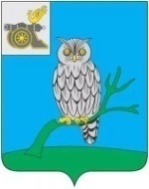 АДМИНИСТРАЦИЯ МУНИЦИПАЛЬНОГО ОБРАЗОВАНИЯ«СЫЧЕВСКИЙ РАЙОН»  СМОЛЕНСКОЙ ОБЛАСТИ П О С Т А Н О В Л Е Н И Еот  21 июня 2021 года  № 306Об утверждении административного регламента предоставления муниципальной услуги «Прием уведомления о планируемом сносе объекта капитального строительства»В соответствии с Федеральными законами от 27.07.2010 года №210-ФЗ «Об организации предоставления государственных и муниципальных услуг»,          от 06.10.2003 года №131-ФЗ «Об общих принципах организации местного самоуправления в Российской Федерации», Земельным кодексом РФ, Градостроительным кодексом РФАдминистрация муниципального образования «Сычевский район» Смоленской области п о с т а н о в л я е т:1. Утвердить прилагаемый административный регламент  предоставления муниципальной услуги «Прием уведомления о планируемом сносе объекта капитального строительства».2. Настоящее постановление вступает в силу после его официального обнародования.3. Контроль за исполнением настоящего постановления возложить                         на заместителя Главы муниципального образования «Сычевский район» Смоленской области К.Г.Данилевича.Глава муниципального образования«Сычевский район» Смоленской области                                     Т.В. НиконороваУТВЕРЖДЕНпостановлением Администрации муниципального образования «Сычевский район» Смоленской области от 21.06.2021 года № 306Административный регламент
предоставления муниципальной услуги «Прием уведомления о планируемом сносе объекта капитального строительства»1. Общие положения1.1. Настоящий административный регламент предоставления муниципальной услуги «Прием уведомления о планируемом сносе объекта капитального строительства» (далее - Регламент) устанавливает состав, последовательность и сроки выполнения административных процедур (действий) и (или) принятия решений по предоставлению муниципальной услуги, осуществляемых при подаче (направлении) уведомления                                    о планируемом сносе объекта капитального строительства (далее - уведомление о планируемом сносе) физическим лицом, в том числе зарегистрированным                      в качестве индивидуального предпринимателя, или юридическим лицом либо их уполномоченными представителями.2. Стандарт предоставления государственной услуги2.1. Наименование государственной услугиПрием уведомления о планируемом сносе объекта капитального строительства (далее - муниципальная услуга).2.2. Правовые основания предоставления государственной услуги2.2.1. Градостроительный кодекс Российской Федерации (далее также - Кодекс).2.2.2. Федеральный закон от 27 июля 2010 г. № 210-ФЗ "Об организации предоставления государственных и муниципальных услуг".2.2.3. Постановление Правительства Российской Федерации от 26 апреля 2019 г. № 509 "Об утверждении требований к составу и содержанию проекта организации работ по сносу объекта капитального строительства" (далее - постановление Правительства Российской Федерации от 26 апреля 2019 г. № 509).2.2.4. Приказ Министерства строительства и жилищно-коммунального хозяйства Российской Федерации от 24 января 2019 г. № 34/пр "Об утверждении форм уведомления о планируемом сносе объекта капитального строительства и уведомления о завершении сноса объекта капитального строительства" (далее - приказ Минстроя России от 24 января 2019 г. № 34/пр).2.3. Наименование органа исполнительной власти (организации), предоставляющего муниципальную услугу, учреждений и иных организаций, участвующих в предоставлении муниципальной услуги2.3.1. Полномочия по предоставлению муниципальной услуги осуществляются Администрацией муниципального образования «Сычевский район» Смоленской области (далее - Администрация).Прием уведомления о планируемом сносе и иных документов, необходимых для предоставления муниципальной услуги, и выдача результата предоставления муниципальной услуги осуществляются:- при личном обращении заявителя - физического лица, в том числе зарегистрированного в качестве индивидуального предпринимателя, юридического лица - Администрацией;- при обращении, направляемом почтовым отправлением,                                      - Администрацией.2.3.2. В целях, связанных с предоставлением муниципальной услуги, используются документы и информация, обрабатываемые с использованием межведомственного информационного взаимодействия с:- Федеральной службой государственной регистрации, кадастра и картографии;- Федеральной налоговой службой;2.4. Заявители2.4.1. В качестве заявителей могут выступать застройщики - физические лица, в том числе зарегистрированные в качестве индивидуальных предпринимателей, и юридические лица, а также технические заказчики, планирующие осуществление сноса объекта капитального строительства.2.4.2. Интересы заявителей, указанных в пункте 2.4.1 настоящего Регламента, могут представлять иные лица, уполномоченные заявителем                         в установленном порядке:2.4.2.1. Представитель физического лица действует от его имени                           на основании нотариально удостоверенной доверенности или ином основании, установленном гражданским законодательством Российской Федерации.2.4.2.2. Представитель юридического лица действует в соответствии                      с доверенностью, выданной лицом, уполномоченным выступать от имени юридического лица.2.5. Документы, необходимые для предоставления муниципальной услуги2.5.1. Предоставление муниципальной услуги осуществляется                              на основании следующих документов (информации):2.5.1.1. Документы, представляемые заявителем:2.5.1.1.1. Уведомление о планируемом сносе.Уведомление о планируемом сносе объекта капитального строительства оформляется по форме, утвержденной приказом Минстроя России от 24 января 2019 г. № 34/пр.Уведомление о планируемом сносе должно содержать сведения, предусмотренные частью 9 статьи 55.31 Кодекса.2.5.1.1.2. Документ, удостоверяющий личность заявителя (представителя заявителя - в случае обращения за предоставлением муниципальной услуги представителя заявителя), и его копия.2.5.1.1.3. Документ, подтверждающий полномочия представителя заявителя действовать от имени заявителя, предусмотренный пунктом 2.4.2 настоящего Регламента (в случае обращения за предоставлением муниципальной услуги представителя заявителя).2.5.1.1.4. Документ, подтверждающий полномочия технического заказчика (в случае, если заявителем является технический заказчик).2.5.1.1.5. Правоустанавливающие документы на земельный участок (в случае, если необходимые документы и сведения о правах на земельный участок отсутствуют в Едином государственном реестре недвижимости, а также в случае отсутствия указанных документов и сведений в органе исполнительной власти муниципального образования «Сычевский район» Смоленской области, уполномоченном на управление и распоряжение земельными участками, находящимися в государственной собственности муниципального образования «Сычевский район» Смоленской области, и земельными участками, находящимися на территории муниципального образования «Сычевский район» Смоленской области, государственная собственность на которые не разграничена).2.5.1.1.6. Правоустанавливающие документы на объект капитального строительства, подлежащий сносу (в случае, если необходимые документы и сведения о правах на объект капитального строительства отсутствуют в Едином государственном реестре недвижимости, а также в случае отсутствия указанных документов и сведений в органе исполнительной власти муниципального образования «Сычевский район» Смоленской области, уполномоченном на управление и распоряжение объектами капитального строительства, находящимися в государственной собственности города Сычевки, и объектами капитального строительства, находящимися на территории муниципального образования «Сычевский район» Смоленской области, государственная собственность на которые не разграничена).2.5.1.1.7. Результаты и материалы обследования объекта капитального строительства (за исключением объектов, указанных в пунктах 1-3 части                           17 статьи 51 Кодекса).2.5.1.1.8. Проект организации работ по сносу объекта капитального строительства (за исключением объектов, указанных в пунктах 1-3 части                       17 статьи 51 Кодекса). Требования к составу и содержанию проекта организации работ по сносу объекта капитального строительства установлены постановлением Правительства Российской Федерации от 26 апреля 2019 г. № 509.2.5.1.2. Документы и информация, получаемые уполномоченным должностным лицом Администрации с использованием межведомственного информационного взаимодействия, в том числе посредством доступа                                    к сведениям Базового регистра:2.5.1.2.1. Выписка из Единого государственного реестра юридических лиц в случае, если заявителем является юридическое лицо.2.5.1.2.2. Выписка из Единого государственного реестра индивидуальных предпринимателей в случае, если заявителем является физическое лицо, зарегистрированное в качестве индивидуального предпринимателя.2.5.1.2.3. Правоустанавливающие документы на земельный участок                        (за исключением случаев, указанных в пункте 2.5.1.1.5 настоящего Регламента).2.5.1.2.4. Правоустанавливающие документы на объект капитального строительства, подлежащий сносу (за исключением случаев, указанных                               в пункте 2.5.1.1.6 настоящего Регламента).2.5.1.3. Документы, указанные в пункте 2.5.1.1 настоящего Регламента, должны быть оформлены в соответствии с требованиями, установленными правовыми актами Российской Федерации, правовыми актами муниципального образования «Сычевский район» Смоленской области.2.5.1.4. Заявитель вправе представить документы, указанные в пункте 2.5.1.2 настоящего Регламента, по собственной инициативе.2.5.1.5. Перечень документов, необходимых для предоставления муниципальной услуги, является исчерпывающим.2.6. Услуги, необходимые и обязательные для предоставления муниципальной услугиУслуги, необходимые и обязательные для предоставления муниципальной услуги, отсутствуют.2.7. Срок предоставления муниципальной услуги2.7.1. Общий срок предоставления муниципальной услуги включает срок межведомственного информационного взаимодействия органов исполнительной власти в процессе предоставления муниципальной услуги и не может превышать 7 рабочих дней.2.7.2. Срок предоставления муниципальной услуги начинает исчисляться со дня поступления уведомления о планируемом сносе в Администрацию.2.8. Отказ в приеме документов, необходимых для предоставления муниципальной услуги2.8.1. Основаниями для отказа в приеме документов, необходимых для предоставления муниципальной услуги, являются:2.8.1.1. Обращение заявителя за муниципальной услугой в орган исполнительной власти муниципального образования «Сычевский район» Смоленской области, не предоставляющий требующуюся заявителю муниципальную услугу.2.8.1.2. Отсутствие в уведомлении о планируемом сносе сведений, предусмотренных пунктом 2.5.1.1.1 настоящего Регламента.2.8.1.3. Представление уведомления о планируемом сносе и иных документов, необходимых для предоставления муниципальной услуги, не соответствующих требованиям, установленным правовыми актами Российской Федерации, правовыми актами муниципального образования «Сычевский район» Смоленской области, Едиными требованиями, настоящим Регламентом.2.8.1.4. Представление заявителем неполного комплекта документов, предусмотренных пунктами 2.5.1.1.1-2.5.1.1.6 настоящего Регламента.2.8.1.5. Непредставление документов, предусмотренных пунктами 2.5.1.1.7, 2.5.1.1.8 настоящего Регламента.2.8.1.6. Представление заявителем документов, содержащих недостоверные и (или) противоречивые сведения.2.8.1.7. Представление документов, утративших силу (в случае истечения срока действия документа, если срок действия документа указан в самом документе либо определен законодательством, а также в иных случаях, предусмотренных законодательством Российской Федерации, правовыми актами муниципального образования «Сычевский район» Смоленской области).2.8.1.8. Подача уведомления о планируемом сносе от имени заявителя не уполномоченным на то лицом.2.8.1.9. Обращение за предоставлением муниципальной услуги лица, не являющегося получателем муниципальной услуги в соответствии с настоящим Регламентом.2.8.2. Перечень оснований для отказа в приеме документов, необходимых для предоставления муниципальной услуги, установленный пунктом 2.8.1 настоящего Регламента, является исчерпывающим.2.8.3. Письменное решение об отказе в приеме документов, необходимых для предоставления муниципальной услуги, оформляется по форме согласно приложению № 1 к настоящему Регламенту.2.8.4. Письменное решение об отказе в приеме документов, необходимых для предоставления муниципальной услуги, по требованию заявителя подписывается уполномоченным должностным лицом Администрации и выдается заявителю с указанием причин отказа путем личного вручения                                    в форме документа на бумажном носителе в день получения от заявителя уведомления о планируемом сносе и документов, необходимых для предоставления муниципальной услуги (в случае подготовки решения об отказе в приеме документов, необходимых для предоставления муниципальной услуги, во время приема уведомления о планируемом сносе).2.8.5. Решение об отказе в приеме документов, необходимых для предоставления муниципальной услуги, принимается Администрацией после получения ответственным должностным лицом Администрации необходимых для предоставления муниципальной услуги документов (сведений)                                с использованием межведомственного информационного взаимодействия в срок, не превышающий 5 рабочих дней со дня поступления уведомления о планируемом сносе и представленных заявителем документов                                          в Администрацию.2.8.6. Письменное решение об отказе в приеме документов, необходимых для предоставления муниципальной услуги, подписывается председателем Администрации или уполномоченным им должностным лицом и выдается (направляется) заявителю с указанием причин отказа способом, которым представлено уведомление о планируемом сносе:2.8.6.1. Путем личного вручения в форме документа на бумажном носителе должностным лицом Администрации заявителю в срок не позднее следующего рабочего дня со дня принятия решения об отказе в приеме документов, необходимых для предоставления муниципальной услуги.2.8.6.2. Путем направления Администрацией почтового отправления                       в срок не позднее следующего рабочего дня со дня принятия решения об отказе в приеме документов, необходимых для предоставления муниципальной услуги.2.9. Приостановление предоставления муниципальной услугиОснования для приостановления предоставления муниципальной услуги отсутствуют.2.10. Отказ в предоставлении муниципальной услугиОснования для отказа в предоставлении муниципальной услуги отсутствуют.2.11. Результат предоставления муниципальной услуги2.11.1. Результатом предоставления муниципальной услуги является выдача (направление) заявителю информационного письма о направлении уведомления о планируемом сносе и документов, предусмотренных положениями части 10 статьи 55.31 Градостроительного кодекса Российской Федерации, для размещения в интегрированной автоматизированной информационной системе обеспечения градостроительной деятельности муниципального образования «Сычевский район» Смоленской области (далее также - ИАИС ОГД) по форме согласно приложению № 2 к настоящему Регламенту.2.11.2. Документ и (или) информация, подтверждающие предоставление муниципальной услуги:2.11.2.1. Выдаются лично заявителю в форме документа на бумажном носителе в службе "одного окна" Администрации.2.11.2.2. Направляются заявителю в форме документа на бумажном носителе почтовым отправлением.2.11.3. Документы и (или) информация, подтверждающие предоставление муниципальной услуги, выдаются (направляются) заявителю способом, которым представлено уведомление о планируемом сносе.2.11.4. Сведения о конечных результатах предоставления муниципальной услуги вносятся в состав сведений Базового регистра в следующем составе:2.11.4.1. Сведения о заявителе:2.11.4.1.1. Для физических лиц - фамилия, имя, отчество (при наличии), место жительства, реквизиты документа, удостоверяющего личность.2.11.4.1.2. Для юридических лиц - наименование и место нахождения организации, ОГРН, ИНН, за исключением случая, если заявителем является иностранное юридическое лицо.2.11.4.1.3. Для индивидуальных предпринимателей - фамилия, имя, отчество (при наличии), ОГРНИП, ИНН.2.11.4.2. Кадастровый номер земельного участка (при наличии), адрес или описание местоположения земельного участка.2.11.4.3. Наименование органа исполнительной власти, предоставляющего государственную услугу.2.11.4.4. Наименование объекта капитального строительства в соответствии с уведомлением о планируемом сносе, кадастровый номер объекта капитального строительства (при наличии).2.11.4.5. Регистрационный номер уведомления о планируемом сносе.2.11.4.6. Дата уведомления о планируемом сносе.2.11.4.7. Скан-образ уведомления о планируемом сносе.2.12. Плата за предоставление муниципальной услугиПредоставление муниципальной услуги осуществляется бесплатно.2.13. Показатели доступности и качества муниципальной услуги2.13.1. Время ожидания в очереди при подаче уведомления о планируемом сносе не превышает 15 минут.2.13.2. Срок регистрации уведомления о планируемом сносе и иных документов, необходимых для предоставления муниципальной услуги, при наличии технической возможности, не превышает 15 минут с момента их предоставления заявителем должностному лицу, ответственному за прием уведомления о планируемом сносе и иных документов, необходимых для предоставления муниципальной услуги.2.13.3. Время ожидания в очереди при получении результата предоставления муниципальной услуги не превышает 15 минут.2.14. Порядок информирования о предоставлении муниципальной услугиИнформация о порядке предоставления муниципальной услуги размещается:- на информационных стендах или иных источниках информирования                      в помещениях Администрации;- на официальном сайте Администрации в информационно-телекоммуникационной сети Интернет.2.15. Требования к помещениям, в которых предоставляется муниципальной услуга2.15.1. Помещения, в которых предоставляется муниципальная услуга, должны соответствовать требованиям пожарной, санитарно-эпидемиологической безопасности и быть оборудованы средствами пожаротушения и оповещения о возникновении чрезвычайной ситуации, иными средствами, обеспечивающими безопасность и комфортное пребывание заявителей.2.15.2. Доступность для инвалидов помещений, в которых предоставляется муниципальная услуга, обеспечивается в соответствии с законодательством Российской Федерации о социальной защите инвалидов.3. Состав, последовательность и сроки выполнения административных процедур, требования к порядку их выполнения3.1. Состав административных процедур по предоставлению муниципальной услуги3.1.1. Прием (получение) и регистрация уведомления о планируемом сносе и иных документов, необходимых для предоставления муниципальной услуги, направление межведомственных запросов.3.1.2. Обработка документов (информации), необходимых для предоставления муниципальной услуги, в том числе полученных с использованием межведомственного информационного взаимодействия.3.1.3. Формирование результата предоставления муниципальной услуги с внесением сведений о конечном результате предоставления муниципальной услуги в состав сведений Базового регистра.3.1.4. Выдача (направление) заявителю документов, подтверждающих предоставление муниципальной услуги.3.2. Прием (получение) и регистрация уведомления о планируемом сносе и иных документов, необходимых для предоставления муниципальной услуги, направление межведомственных запросов3.2.1. Основанием начала выполнения административной процедуры является поступление в Администрацию уведомления о планируемом сносе и иных документов, необходимых для предоставления муниципальной услуги.3.2.2. Должностным лицом, ответственным за выполнение административной процедуры (далее - должностное лицо, ответственное за прием уведомления о планируемом сносе и документов и за направление межведомственных запросов), является специалист Администрации, ответственный за прием уведомления о планируемом сносе и документов                              и за направление межведомственных запросов.3.2.3. Должностное лицо, ответственное за прием уведомления о планируемом сносе и документов и за направление межведомственных запросов:3.2.3.1. Осуществляет прием и регистрацию уведомления о планируемом сносе и иных документов, необходимых для предоставления муниципальной услуги, в соответствии с Едиными требованиями.3.2.3.2. Проводит проверку наличия документов, указанных в пунктах 2.5.1.1.7, 2.5.1.1.8 настоящего Регламента.3.2.3.3. В случае непредставления заявителем документов, указанных                     в пунктах 2.5.1.1.7, 2.5.1.1.8 настоящего Регламента, запрашивает                                          их у заявителя путем выдачи (направления) запроса по форме согласно приложению № 3 к настоящему Регламенту способом, которым представлено уведомление о планируемом сносе.3.2.3.4. При выявлении оснований для отказа в приеме документов, необходимых для предоставления муниципальной услуги, предусмотренных пунктом 2.8.1 настоящего Регламента, осуществляет подготовку проекта письменного решения об отказе в приеме документов, необходимых для предоставления муниципальной услуги, обеспечивает его подписание уполномоченным должностным лицом Комитета и выдачу (направление) заявителю в порядке, установленном пунктом 2.8.4 настоящего Регламента.3.2.3.5. При отсутствии оснований для отказа в приеме документов, необходимых для предоставления муниципальной услуги:3.2.3.5.1. Формирует комплект документов, представленных заявителем.3.2.3.5.2. Запрашивает с использованием межведомственного информационного взаимодействия, в том числе с использованием автоматизированных информационных систем, документы (информацию), необходимые для предоставления муниципальной услуги, находящиеся                           в распоряжении других органов исполнительной власти.3.2.4. Максимальный срок выполнения административной процедуры составляет один рабочий день.3.2.5. Результатом выполнения административной процедуры является:3.2.5.1. Прием (получение) и регистрация уведомления о планируемом сносе, направление межведомственных запросов.3.2.5.2. Отказ в приеме документов, необходимых для предоставления муниципальной услуги.3.3. Обработка документов (информации), необходимых для предоставления муниципальной услуги, в том числе полученных                                     с использованием межведомственного информационного взаимодействия3.3.1. Основанием начала выполнения административной процедуры является получение должностным лицом, уполномоченным на выполнение административной процедуры, от должностного лица, ответственного за прием уведомления о планируемом сносе и документов и за направление межведомственных запросов, сформированного комплекта документов, представленных заявителем.3.3.2. Должностным лицом, ответственным за выполнение административной процедуры (далее - должностное лицо, ответственное за обработку документов (информации), в том числе полученных с использованием межведомственного информационного взаимодействия), является специалист Администрации, ответственный за обработку документов (информации), в том числе полученных с использованием межведомственного информационного взаимодействия.3.3.3. Должностное лицо, ответственное за обработку документов (информации), в том числе полученных с использованием межведомственного информационного взаимодействия:3.3.3.1. Осуществляет проверку уведомления о планируемом сносе и иных документов, необходимых для предоставления государственной услуги, представленных заявителем, на соответствие требованиям, предъявляемым к содержанию и оформлению таких документов нормативными правовыми актами Российской Федерации и правовыми актами города Москвы, в том числе на предмет наличия документов, указанных в пунктах 2.5.1.1.7, 2.5.1.1.8 настоящего Регламента.3.3.3.2. На основании анализа сведений, содержащихся в уведомлении о планируемом сносе, в представленных заявителем документах и в документах и информации, полученных от органов и организаций в результате межведомственного информационного взаимодействия, устанавливает наличие права заявителя на предоставление муниципальной услуги.3.3.3.3. Формирует дело по объекту капитального строительства.3.3.3.4. В случае представления заявителем документов, указанных в пунктах 2.5.1.1.7, 2.5.1.1.8 настоящего Регламента:3.3.3.4.1. Обеспечивает направление уведомления о планируемом сносе и документов, указанных в пунктах 2.5.1.1.7, 2.5.1.1.8 настоящего Регламента, для размещения в ИАИС ОГД.3.3.3.4.2. Осуществляет подготовку проекта информационного письма о направлении уведомления о планируемом сносе и документов, предусмотренных положениями части 10 статьи 55.31 Градостроительного кодекса Российской Федерации, для размещения в интегрированной автоматизированной информационной системе обеспечения градостроительной деятельности муниципального образования «Сычевский район» Смоленской области.3.3.3.5. При выявлении оснований для отказа в приеме документов, необходимых для предоставления муниципальной услуги, предусмотренных пунктом 2.8.1 настоящего Регламента, на основании анализа сведений, содержащихся в уведомлении о планируемом сносе, в представленных заявителем документах и в документах и информации, полученных от органов и организаций в результате межведомственного информационного взаимодействия, осуществляет подготовку проекта решения об отказе в приеме документов, необходимых для предоставления муниципальной услуги, обеспечивает его подписание уполномоченным должностным лицом Администрации и выдачу (направление) заявителю в порядке, установленном пунктом 2.8.6 настоящего Регламента.3.3.4. Максимальный срок выполнения административной процедуры составляет 4 рабочих дня.3.3.5. Результатом выполнения административной процедуры является направление уведомления о планируемом сносе и документов, указанных в пунктах 2.5.1.1.7, 2.5.1.1.8 настоящего Регламента, для размещения в ИАИС ОГД, подготовка проекта информационного письма о направлении уведомления о планируемом сносе и документов, предусмотренных положениями части 10 статьи 55.31 Градостроительного кодекса Российской Федерации, для размещения в интегрированной автоматизированной информационной системе обеспечения градостроительной деятельности муниципального образования «Сычевский район» Смоленской области либо выдача (направление) заявителю решения об отказе в приеме документов, необходимых для предоставления муниципальной услуги.3.4. Формирование результата предоставления муниципальной услуги                     с внесением сведений о конечном результате предоставления муниципальной услуги в состав сведений Базового регистра3.4.1. Основанием начала выполнения административной процедуры является получение должностным лицом, уполномоченным на подписание результата предоставления муниципальной услуги, от должностного лица, ответственного за обработку документов (информации), в том числе полученных с использованием межведомственного информационного взаимодействия, проекта информационного письма о направлении уведомления о планируемом сносе и документов, предусмотренных положениями части 10 статьи 55.31 Градостроительного кодекса Российской Федерации, для размещения в интегрированной автоматизированной информационной системе обеспечения градостроительной деятельности муниципального образования «Сычевский район» Смоленской области либо выдача (направление) заявителю решения об отказе в приеме документов, необходимых для предоставления муниципальной услуги.3.4.2. Должностным лицом, ответственным за выполнение административной процедуры в части формирования результата предоставления муниципальной услуги, является председатель Администрации или уполномоченное им должностное лицо (далее - должностное лицо, ответственное за формирование результата предоставления муниципальной услуги), а в части внесения сведений о конечном результате предоставления муниципальной услуги в состав сведений Базового регистра - специалист Администрации, ответственный за внесение сведений в Базовый регистр (далее - должностное лицо, ответственное за внесение сведений в Базовый регистр).3.4.3. Должностное лицо, ответственное за формирование результата предоставления муниципальной услуги, подписывает информационное письмо о направлении уведомления о планируемом сносе и документов, предусмотренных положениями части 10 статьи 55.31 Градостроительного кодекса Российской Федерации, для размещения в интегрированной автоматизированной информационной системе обеспечения градостроительной деятельности муниципального образования «Сычевский район» Смоленской области.3.4.4. Должностное лицо, ответственное за внесение сведений в Базовый регистр, осуществляет внесение сведений о конечном результате предоставления муниципальной услуги в состав сведений Базового регистра в установленном порядке.3.4.5. Должностное лицо, ответственное за формирование результата предоставления муниципальной услуги, обеспечивает передачу информационного письма о направлении уведомления о планируемом сносе и документов, предусмотренных положениями части 10 статьи 55.31 Градостроительного кодекса Российской Федерации, для размещения в интегрированной автоматизированной информационной системе обеспечения градостроительной деятельности муниципального образования «Сычевский район» Смоленской области ответственному за выдачу (направление) документов, подтверждающих предоставление муниципальной услуги,                             в течение одного рабочего дня со дня оформления такого информационного письма.3.4.6. Максимальный срок выполнения административной процедуры составляет один рабочий день.3.4.7. Результатом выполнения административной процедуры является:3.4.7.1. Подписание информационного письма о направлении уведомления о планируемом сносе и документов, предусмотренных положениями части 10 статьи 55.31 Градостроительного кодекса Российской Федерации, для размещения в интегрированной автоматизированной информационной системе обеспечения градостроительной деятельности муниципального образования «Сычевский район» Смоленской области.3.4.7.2. Внесение сведений о конечном результате предоставления муниципальной услуги в состав сведений Базового регистра.3.4.7.3. Передача информационного письма о направлении уведомления о планируемом сносе и документов, предусмотренных положениями части 10 статьи 55.31 Градостроительного кодекса Российской Федерации, для размещения в интегрированной автоматизированной информационной системе обеспечения градостроительной деятельности муниципального образования Сычевский район» Смоленской области должностному лицу, ответственному за выдачу (направление) документов, подтверждающих предоставление муниципальной услуги.3.5. Выдача (направление) заявителю документов, подтверждающих предоставление муниципальной услуги3.5.1. Основанием начала выполнения административной процедуры является получение должностным лицом, ответственным за выполнение административной процедуры, от должностного лица, ответственного                            за формирование результата предоставления государственной услуги, информационного письма о направлении уведомления о планируемом сносе и документов, предусмотренных положениями части 10 статьи 55.31 Градостроительного кодекса Российской Федерации, для размещения                               в интегрированной автоматизированной информационной системе обеспечения градостроительной деятельности муниципального образования «Сычевский район» Смоленской области.3.5.2. Должностным лицом, ответственным за выполнение административной процедуры, является специалист Администрации, ответственный за выдачу (направление) документов (далее - должностное лицо, ответственное за выдачу (направление) документов).3.5.3. Должностное лицо, ответственное за выдачу (направление) документов, выдает (направляет) заявителю информационное письмо о направлении уведомления о планируемом сносе и документов, предусмотренных положениями части 10 статьи 55.31 Градостроительного кодекса Российской Федерации, для размещения в интегрированной автоматизированной информационной системе обеспечения градостроительной деятельности муниципального образования «Сычевский район» Смоленской области.3.5.4. Максимальный срок выполнения административной процедуры составляет один рабочий день.3.5.5. Результатом административной процедуры является выдача (направление) заявителю информационного письма о направлении уведомления о планируемом сносе и документов, предусмотренных положениями части 10 статьи 55.31 Градостроительного кодекса Российской Федерации, для размещения в интегрированной автоматизированной информационной системе обеспечения градостроительной деятельности муниципального образования «Сычевский район» Смоленской области.4. Формы контроля за исполнением настоящего Регламента4.1. Контроль за исполнением настоящего Регламента осуществляется Администрацией муниципального образования «Сычевский район» Смоленской области.4.2. Текущий контроль за соблюдением и исполнением должностными лицами Комитета положений настоящего Регламента и иных правовых актов, устанавливающих требования к предоставлению государственной услуги, а также принятием ими решений осуществляется председателем Администрации и уполномоченными им должностными лицами.4.3. Перечень должностных лиц, осуществляющих текущий контроль, устанавливается правовым актом Администрации.5. Досудебный (внесудебный) порядок обжалования решений и действий (бездействия) Администрации, должностных лиц Администрации5.1. Заявитель имеет право подать в досудебном (внесудебном) порядке жалобу на принятые (совершенные) при предоставлении муниципальной услуги решения и (или) действия (бездействие) Администрации, должностных лиц Администрации, государственных гражданских служащих Администрации.5.2. Подача и рассмотрение жалоб осуществляется в порядке, установленном главой 21 Федерального закона от 27 июля 2010 г. N 210-ФЗ "Об организации предоставления государственных и муниципальных услуг", Положением об особенностях подачи и рассмотрения жалоб на нарушение порядка предоставления государственных услуг муниципального образования «Сычевский район» Смоленской области.5.3. Заявители могут обратиться с жалобами в случаях:5.3.1. Нарушения срока регистрации уведомления о планируемом сносе и иных документов, необходимых для предоставления муниципальных услуг, а также порядка оформления и выдачи расписки в получении уведомления о планируемом сносе и иных документов (информации) от заявителя.5.3.2. Требования от заявителя:5.3.2.1. Документов или информации либо осуществления действий, предоставление или осуществление которых не предусмотрено нормативными правовыми актами Российской Федерации и муниципального образования «Сычевский район» Смоленской области, муниципальными правовыми актами для предоставления муниципальных услуг, в том числе документов, получаемых с использованием межведомственного информационного взаимодействия.5.3.2.2. Обращения за предоставлением услуг, не включенных                                в утвержденный  перечень услуг, которые являются необходимыми и обязательными для предоставления муниципальных услуг.5.3.2.3. Внесения платы за предоставление муниципальной услуги, не предусмотренной нормативными правовыми актами Российской Федерации и муниципального образования «Сычевский район» Смоленской области.5.3.2.4. Документов или информации, отсутствие и (или) недостоверность которых не указывались при первоначальном отказе в приеме документов, необходимых для предоставления государственной услуги, либо                                      в предоставлении государственной услуги, за исключением случаев, предусмотренных пунктом 4 части 1 статьи 7 Федерального закона от 27 июля 2010 г. № 210-ФЗ "Об организации предоставления государственных и муниципальных услуг".5.3.3. Нарушения срока предоставления муниципальной услуги.5.3.4. Отказа заявителю:5.3.4.1. В приеме документов, представление которых предусмотрено нормативными правовыми актами Российской Федерации и муниципального образования «Сычевский район» Смоленской области для предоставления муниципальной услуги, по основаниям, не предусмотренным нормативными правовыми актами Российской Федерации и муниципального образования «Сычевский район» Смоленской области.5.3.4.2. В предоставлении муниципальной услуги по основаниям,                          не предусмотренным нормативными правовыми актами Российской Федерации и муниципального образования «Сычевский район» Смоленской области.5.3.4.3. В исправлении допущенных опечаток и ошибок в выданных                        в результате предоставления муниципальной услуги документах либо в случае нарушения установленного срока таких исправлений.5.3.5. Иных нарушений порядка предоставления муниципальной услуги, установленного нормативными правовыми актами Российской Федерации и муниципального образования «Сычевский район» Смоленской области.5.4. Жалобы на решения и (или) действия (бездействие) должностных лиц, государственных гражданских служащих Администрации рассматриваются председателем (уполномоченным заместителем председателя) Администрации.Жалобы на решения и (или) действия (бездействие) председателя Администрации, в том числе на решения, принятые им или его уполномоченным заместителем по поступившим в досудебном (внесудебном) порядке жалобам, подаются заявителем в Администрацию муниципального образования «Сычевский район Смоленской области.5.5. Жалобы могут быть поданы в органы, уполномоченные на их рассмотрение в соответствии с настоящим Регламентом, в письменной форме на бумажном носителе одним из следующих способов:5.5.1. При личном обращении заявителя (представителя заявителя).5.5.2. Почтовым отправлением.5.5.3. С использованием официальных сайтов органов, уполномоченных на рассмотрение жалоб, в информационно-телекоммуникационной сети Интернет.5.5.4. Иными способами, предусмотренными нормативными правовыми актами Российской Федерации и города Сычевки.5.6. Жалоба должна содержать:5.6.1. Наименование уполномоченного на рассмотрение жалобы органа либо должность и (или) фамилию, имя, отчество (при наличии) соответствующего должностного лица, которому направляется жалоба.5.6.2. Наименование органа исполнительной власти города Сычевки либо должность и (или) фамилию, имя, отчество (при наличии) должностного лица, государственного гражданского служащего города Сычевки, решения и (или) действия (бездействие) которых обжалуются.5.6.3. Фамилию, имя, отчество (при наличии), сведения о месте жительства заявителя - физического лица, в том числе зарегистрированного                       в качестве индивидуального предпринимателя, либо наименование, сведения о месте нахождения заявителя - юридического лица, а также номер (номера) контактного телефона, адрес (адреса) электронной почты (при наличии) и почтовый адрес, по которым должен быть направлен ответ заявителю.5.6.4. Дату подачи и регистрационный номер уведомления о планируемом сносе (за исключением случаев обжалования отказа в приеме уведомления о планируемом сносе и его регистрации).5.6.5. Сведения о решениях и (или) действиях (бездействии), являющихся предметом обжалования.5.6.6. Доводы, на основании которых заявитель не согласен с обжалуемыми решениями и (или) действиями (бездействием). Заявителем могут быть представлены документы (при наличии), подтверждающие доводы заявителя, либо их копии.5.6.7. Требования заявителя.5.6.8. Перечень прилагаемых к жалобе документов (при наличии).5.6.9. Дату составления жалобы.5.7. Жалоба должна быть подписана заявителем (его представителем). В случае подачи жалобы при личном обращении заявитель (представитель заявителя) должен представить документ, удостоверяющий личность.Полномочия представителя на подписание жалобы должны быть подтверждены доверенностью, оформленной в соответствии                                              с законодательством Российской Федерации.Полномочия лица, действующего от имени организации без доверенности на основании закона, иных нормативных правовых актов и учредительных документов, подтверждаются документами, удостоверяющими его служебное положение, а также учредительными документами организации.Статус и полномочия законных представителей физического лица подтверждаются документами, предусмотренными федеральными законами.5.8. Поступившая жалоба подлежит регистрации в срок не позднее рабочего дня, следующего за днем поступления.5.9. Максимальный срок рассмотрения жалобы составляет 15 рабочих дней со дня ее регистрации. Срок рассмотрения жалобы составляет 5 рабочих дней со дня ее регистрации в случаях обжалования заявителем:5.9.1. Отказа в приеме документов.5.9.2. Отказа в исправлении опечаток и ошибок, допущенных                                    в документах, выданных в результате предоставления муниципальной услуги.5.9.3. Нарушения срока исправлений опечаток и ошибок.5.10. По результатам рассмотрения жалобы принимается решение о ее удовлетворении (полностью или в части) либо об отказе в удовлетворении.5.11. Решение должно содержать:5.11.1. Наименование органа, рассмотревшего жалобу, должность, фамилию, имя, отчество (при наличии) должностного лица, принявшего решение по жалобе.5.11.2. Реквизиты решения (номер, дату, место принятия).5.11.3. Фамилию, имя, отчество (при наличии), сведения о месте жительства заявителя - физического лица либо наименование, сведения о месте нахождения заявителя - юридического лица.5.11.4. Фамилию, имя, отчество (при наличии), сведения о месте жительства представителя заявителя, подавшего жалобу от имени заявителя.5.11.5. Способ подачи и дату регистрации жалобы, ее регистрационный номер.5.11.6. Предмет жалобы (сведения об обжалуемых решениях, действиях, бездействии).5.11.7. Установленные при рассмотрении жалобы обстоятельства и доказательства, их подтверждающие.5.11.8. Правовые основания для принятия решения по жалобе со ссылкой на подлежащие применению нормативные правовые акты Российской Федерации и муниципального образования «Сычевский район» Смоленской области.5.11.9. Принятое по жалобе решение (вывод об удовлетворении жалобы или отказе в ее удовлетворении).5.11.10. Меры по устранению выявленных нарушений и сроки их выполнения (в случае удовлетворения жалобы).5.11.11. Информацию о действиях, осуществляемых Администрацией                    в целях незамедлительного устранения выявленных нарушений при оказании муниципальной услуги, а также извинения за доставленные неудобства и информацию о дальнейших действиях, которые необходимо совершить заявителю в целях получения муниципальной услуги (в случае удовлетворения жалобы).5.11.12. Аргументированные разъяснения о причинах принятого решения (в случае отказа в удовлетворении жалобы).5.11.13. Порядок обжалования решения.5.11.14. Подпись уполномоченного должностного лица.5.12. Решение оформляется в письменном виде с использованием официальных бланков.5.13. К числу указываемых в решении мер по устранению выявленных нарушений в том числе относятся:5.13.1. Отмена ранее принятых решений (полностью или в части).5.13.2. Обеспечение приема и регистрации уведомления о планируемом сносе, оформления и выдачи заявителю расписки (при уклонении или необоснованном отказе в приеме документов и их регистрации).5.13.3. Обеспечение оформления и выдачи заявителю результата предоставления государственной услуги (при уклонении или необоснованном отказе в предоставлении муниципальной услуги).5.13.4. Исправление опечаток и ошибок, допущенных в документах, выданных в результате предоставления муниципальной услуги.5.13.5. Возврат заявителю денежных средств, взимание которых                             не предусмотрено нормативными правовыми актами Российской Федерации и муниципального образования «Сычевский район» Смоленской области.5.14. Органы, уполномоченные на рассмотрение жалобы, отказывают в ее удовлетворении в случаях:5.14.1. Признания обжалуемых решений и действий (бездействия) законными, не нарушающими прав и свобод заявителя.5.14.2. Подачи жалобы лицом, полномочия которого не подтверждены                   в порядке, установленном нормативными правовыми актами Российской Федерации и муниципального образования «Сычевский район» Смоленской области. 5.14.3. Подачи жалобы лицом, не подтвердившим полномочия на подписание и подачу жалобы в соответствии с пунктом 5.7 настоящего Регламента.5.14.4. Отсутствия у заявителя права на получение муниципальной услуги.5.14.5. Наличия:5.14.5.1. Вступившего в законную силу судебного акта по жалобе заявителя с тождественными предметом и основаниями.5.14.5.2. Решения по жалобе, принятого ранее в досудебном (внесудебном) порядке в отношении того же заявителя и по тому же предмету жалобы (за исключением случаев обжалования ранее принятых решений                            в вышестоящий орган).5.15. Жалоба подлежит оставлению без ответа по существу в случаях:5.15.1. Наличия в жалобе нецензурных либо оскорбительных выражений, угроз жизни, здоровью и имуществу должностных лиц, а также членов их семей.5.15.2. Если текст жалобы (его часть), фамилия, почтовый адрес и адрес электронной почты не поддаются прочтению.5.15.3. Если в жалобе не указаны фамилия заявителя (представителя заявителя) или почтовый адрес и адрес электронной почты, по которым должен быть направлен ответ.5.15.4. Если в органы, уполномоченные на рассмотрение жалобы, поступило ходатайство заявителя (представителя заявителя) об отзыве жалобы до вынесения решения по жалобе.5.16. Решения об удовлетворении жалобы или об отказе в ее удовлетворении направляются заявителю (представителю заявителя) в срок не позднее рабочего дня, следующего за днем их принятия, по почтовому адресу, указанному в жалобе. По желанию заявителя решение также направляется на указанный в жалобе адрес электронной почты (в форме электронного документа, подписанного электронной подписью уполномоченного должностного лица). В таком же порядке заявителю (представителю заявителя) направляется решение по жалобе, в которой для ответа указан только адрес электронной почты, а почтовый адрес отсутствует или не поддается прочтению.5.17. В случае оставления жалобы без ответа по существу заявителю (его представителю) направляется в срок не позднее рабочего дня, следующего за днем регистрации жалобы, письменное мотивированное уведомление с указанием оснований (за исключением случаев, когда в жалобе не указаны почтовый адрес и адрес электронной почты для ответа или они не поддаются прочтению). Уведомление направляется в порядке, установленном для направления решения по жалобе.5.18. Жалоба, поданная с нарушением правил о компетенции, установленных пунктом 5.4 настоящего Регламента, направляется в срок не позднее рабочего дня, следующего за днем ее регистрации, в орган, уполномоченный на рассмотрение жалобы, с одновременным письменным уведомлением заявителя (его представителя) о переадресации жалобы (за исключением случаев, когда в жалобе не указаны почтовый адрес и адрес электронной почты для ответа или они не поддаются прочтению). Уведомление направляется в порядке, установленном для направления решения по жалобе.5.19. Подача жалобы в досудебном (внесудебном) порядке не исключает права заявителя (представителя заявителя) на одновременную или последующую подачу жалобы в суд.5.20. Информирование заявителей о судебном и досудебном (внесудебном) порядке обжалования решений и действий (бездействия), совершенных при предоставлении государственной услуги, должно осуществляться путем:5.20.1. Размещения соответствующей информации на информационных стендах или иных источниках информирования в местах предоставления государственной услуги.5.20.2. Консультирования заявителей, в том числе по телефону, электронной почте, при личном приеме.5.21. В случае установления в ходе или по результатам рассмотрения жалобы признаков состава административного правонарушения или преступления должностное лицо, наделенное полномочиями по рассмотрению жалобы, незамедлительно направляет имеющиеся материалы в органы прокуратуры.При выявлении нарушений порядка предоставления муниципальных услуг муниципального образования «Сычевский район» Смоленской области, ответственность за совершение которых установлена Кодексом муниципального образования «Сычевский район» Смоленской области об административных правонарушениях, должностное лицо, наделенное полномочиями по рассмотрению жалобы, также должно направить копии имеющихся материалов в Главное контрольное управление города Сычевки                    в течение двух рабочих дней, следующих за днем вынесения решения по жалобе (но не позднее рабочего дня, следующего за днем истечения установленного федеральным законодательством срока рассмотрения жалоб на нарушения порядка предоставления муниципальных услуг).Приложение № 1
к Административному регламенту
предоставления муниципальной услуги муниципального образования «Сычевский район» Смоленской области "Прием уведомления о планируемом сносе объекта капитальногостроительства"ФормаКому:_________________________________________________________________Почтовый адрес:________________________________________________________________Адрес электронной почты (при наличии):____________________________________________________________(дата)Решениеоб отказе в приеме документов, необходимых для предоставления муниципальной услугиНастоящим подтверждается, что при приеме уведомления о планируемом сносе объекта капитального строительства (далее - уведомление о планируемом сносе) и документов, необходимых для предоставления муниципальной услуги муниципального образования «Сычевский район» Смоленской области "Прием уведомления о планируемом сносе объекта капитального строительства", были выявлены следующие основания для отказа в приеме документов*:- обращение заявителя за муниципальной услугой в орган исполнительной власти муниципального образования «Сычевский район» Смоленской области, не предоставляющий требующуюся заявителю муниципальную услугу;- отсутствие в уведомлении о планируемом сносе сведений, предусмотренных пунктом 2.5.1.1.1 Административного регламента предоставления муниципальной услуги муниципального образования «Сычевский район» Смоленской области "Прием уведомления о планируемом сносе объекта капитального строительства";- представление уведомления о планируемом сносе и иных документов,необходимых для предоставления муниципальной услуги, не соответствующих требованиям, установленным правовыми актами Российской Федерации, правовыми актами города Сычевки, Едиными требованиями, Административным регламентом предоставления муниципальной услуги муниципального образования «Сычевский район» Смоленской области "Прием уведомления о планируемом сносе объекта капитального строительства";- представление заявителем неполного комплекта документов, предусмотренных пунктами 2.5.1.1.1-2.5.1.1.6 Административного регламента предоставления муниципальной услуги муниципального образования «Сычевский район» Смоленской области "Прием уведомления о планируемом сносе объекта капитального строительства";- непредставление документов, предусмотренных пунктами 2.5.1.1.7, 2.5.1.1.8 Административного регламента предоставления муниципальной услуги города Сычевки "Прием уведомления о планируемом сносе объекта капитального строительства";- представление заявителем документов, содержащих недостоверные и (или) противоречивые сведения;- представление документов, утративших силу (в случае истечения срока действия документа, если срок действия документа указан в самом документе либо определен законодательством, а также в иных случаях, предусмотренных законодательством Российской Федерации, правовыми актами муниципального образования «Сычевский район» Смоленской области);- подача уведомления о планируемом сносе от имени заявителя                         не уполномоченным на то лицом;- обращение за предоставлением муниципальной услуги лица,                              не являющегося получателем муниципальной услуги в соответствии с Административным регламентом предоставления муниципальной услуги муниципального образования «Сычевский район» Смоленской области "Прием уведомления о планируемом сносе объекта капитального строительства".В связи с изложенным принято решение об отказе в приеме документов, необходимых для предоставления муниципальной услуги.__________________________ ___________ ____________________(должностное лицо (работник),    (подпись)       (инициалы, фамилия)имеющее право принять решение об отказе в приеме документов)М.П.Подпись  заявителя, подтверждающая получение решения об отказе вприеме документов, необходимых для предоставления государственной услуги._______________ ___________________________________ ___________   (подпись) (инициалы, фамилия заявителя)           (дата)* Указывается конкретное основание (основания) для отказа в приеме документов.Приложение № 2
к Административному регламенту
предоставления муниципальной услуги муниципального образования «Сычевский район» Смоленской области "Прием уведомления о планируемом сносе объекта капитальногостроительства"ФормаКому:___________________________________________________________Почтовый адрес:_____________________________________________________________Адрес электронной почты (при наличии):__________________________________________________________________ (дата)Информацияо направлении уведомления о планируемом сносе объекта капитального строительства и документов, предусмотренных положениями части 10 статьи 55.31 Градостроительного кодекса Российской Федерации, для размещения в интегрированной автоматизированной информационной системе обеспечения градостроительной деятельности муниципального образования «Сычевский район» Смоленской областиАдминистрация государственного строительного  надзора  города  Сычевки сообщает,  что в соответствии с частью 11 статьи 55.31 Градостроительного кодекса Российской Федерации уведомление о планируемом сносе _________________________________________________________________________,(наименование объекта капитального строительства)а также результаты и материалы его обследования и проект организации работ по его сносу направлены для размещения в интегрированной автоматизированной информационной системе обеспечения градостроительной деятельности муниципального образования «Сычевский район» Смоленской области._________________________________ _________ ___________________(уполномоченное должностное лицо) (подпись) (инициалы, фамилия)Приложение № 3
к Административному регламенту
предоставления муниципальной услуги муниципального образования «Сычевский район» Смоленской области "Прием уведомления о планируемом сносе объекта капитальногостроительства"Форма________________________________________ (наименование органа исполнительной власти муниципального образования)Кому:_____________________________________________________________________Почтовый адрес:____________________________________________________________________________Адрес электронной почты (при наличии):__________________________________________________________ (дата)Запрос документов, предусмотренных положениями части 10 статьи 55.31 Градостроительного кодекса Российской Федерации, не представленных при направлении уведомления о планируемом сносе объекта капитального строительстваВ целях предоставления муниципальной услуги муниципального образования «Сычевский район» Смоленской области "Прием уведомления о планируемом сносе объекта капитального строительства", на основании части 11 статьи 55.31 Градостроительного кодекса Российской Федерации прошу в течение трех рабочих дней направить  в Администрацию муниципального образования «Сычевский район» Смоленской области результаты  и материалы обследования __________________________________________________ (наименование объекта капитального строительства)____________________________________________________________________________________________________________________________и проект организации работ по его сносу._________________________________ _________ _________________(уполномоченное должностное лицо) (подпись) (инициалы, фамилия)